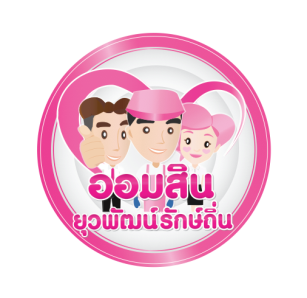 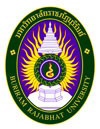 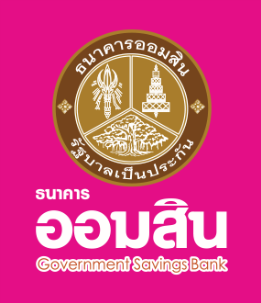 ประกาศผลการพิจารณาโครงการออมสินยุวพัฒน์รักษ์ถิ่น มหาวิทยาลัยราชภัฏบุรีรัมย์ ประจำปีพุทธศักราช 2563 ทีมที่ได้รับการพิจารณาคัดเลือกเข้าร่วมโครงการออมสินยุวพัฒน์รักษ์ถิ่น จำนวน 7 ทีม ประกอบด้วยผลการพิจารณา ณ วันที่ 22 มกราคม 2563 ทีมที่ได้รับการพิจารณาลำดับสำรอง จำนวน 2 ทีม ประกอบด้วยผลการพิจารณา ณ วันที่ 22 มกราคม 2563 ลำดับที่ชื่อทีมนักศึกษาชื่อกลุ่มองค์กรชุมชน/สถานที่ประเภทอาจารย์ที่ปรึกษา1โชคสองชั้นแปรรูปปลานิลบ้านหนองคลอบ อำเภอกระสังของกิน(ปลานิลแปรรูป)1. อาจารย์ ดร.จตุพัฒน์ สมัปปิโต : 08671520962. อาจารย์อนงค์ ทองเรือง 06324290752บ้านผึ้งร้อยรัง ร้อยรักษ์ พัฒนาบ้านผึ้งร้อยรัง อำเภอบ้านกรวด การท่องเที่ยวชุมชน(การตีผึ้งบ้านผึ้งร้อยรัง)1. อาจารย์สำราญ ธุระตา 08576732002. อาจารย์ฤทัยภัทร ให้ศิริกุล 08962469683. อาจารย์ธัญรัศม์ ยุทธสารเสนีย์ 09956597944. อาจารย์ ดร.เลอสันต์ ฤทธิขันธ์ 08104999193เสื่อกกก้าวไกลกลุ่มทอเสื่อกกบ้านแคนทะเล อำเภอแคนดงของใช้ (กลุ่มทอเสื่อกกบ้านแคนทะเล)1. อาจารย์กิตติกร ฮวดศรี 09514045512 .อาจารย์ชนินาถ ทิพย์อักษร 08909956143. อาจารย์จตุพร จันทารัมย์ 08658435594. อาจารย์มณีนุช ให้ศิริกุล 0994741115ลำดับที่ชื่อทีมนักศึกษาชื่อกลุ่มองค์กรชุมชน/สถานที่ประเภทอาจารย์ที่ปรึกษา4BRU Teamกลุ่มสมุนไพรแม่บ้านหนองตาเข้มอำเภอนางรองของใช้(ยาสีฟันจากสมุนไพร)1. อาจารย์แก้วมณี อุทิรัมย์ 09810436122. อาจารย์ผกามาศ บุตรสาลี 09560976143. อาจารย์ทิพย์สุดา ทาสีดำ 06177978284. อาจารย์สนิท  พาราษฎร์ 08154773185. อาจารย์สุธีกิติ์  ฝอยสูงเนิน 08575409925พอดีคำแปรรูปข้าวแต๋นน้ำแตงโม อำเภอแคนดงของกิน (ข้าวแต๋นน้ำแตงโม)1. อาจารย์ชลิตา เจริญเนตร 08427807922. อาจารย์เพียรพรรณ สุภะโคตร 09226805066ตะกร้า 3 ใบกลุ่มท่องเที่ยวชุมชนบ้านบุ อำเภอประโคนชัยการท่องเที่ยวชุมชน1. อาจารย์ปิติวรรณ ฝ้ายโคกสูง 08106405532. อาจารย์ ดร.วิษณุ ปัญญายงค์ 06115395513. อาจารย์ ดร.สินีนาฏ รามฤทธิ์ 08972061557เหนียงละออ (Niang Laor)วิสาหกิจชุมชนแปรรูปสมุนไพรสตรีบ้านระกาใต้ อำเภอกระสัง(ของใช้ )เซรั่มนมขมิ้น1. อาจารย์จิรวดี โยยรัมย์ 08972232262. ผศ.สุธีรา สุนทรารักษ์ 0885812766ลำดับที่ชื่อทีมนักศึกษาชื่อกลุ่มองค์กรชุมชน/สถานที่ประเภทอาจารย์ที่ปรึกษา1IDTECH BRU63กลุ่มวิสาหกิจชุมชนแปรรูปกล้วยบ้านดอนสมบูรณ์ อำเภอโนนสุวรรณของกิน กล้วยเบรกแตก1. ผศ.ดร.อุดมพงษ์ เกศศรีพงษ์ศา 08138996522. อาจารย์วิชัย  เกษอรุณศรี 0816601299 3. อาจารย์สายฝน  อุไร 09155499772HUSOC POWERการท่องเที่ยวชุมชนบ้านบุตาวงษ์ อำเภอลำปลายมาศ การท่องเที่ยวชุมชนบ้านบุตาวงษ์1. อาจารย์ชมพู  อิสริยาวัฒน์ 09560611882. อาจารย์ธิดารัตน์  คีมกระโทก 0875417337